MSEE Junior Level Life Science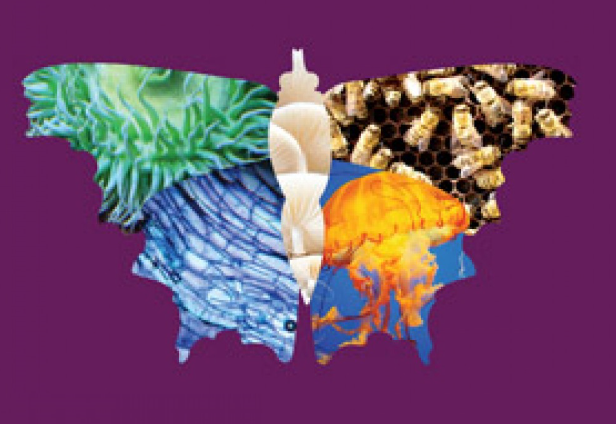 2018-19 with Ms. TishMSEE Junior Level Life Science2018-19 with Ms. TishMSEE Junior Level Life Science2018-19 with Ms. TishMSEE Junior Level Life Science2018-19 with Ms. TishMSEE Junior Level Life Science2018-19 with Ms. TishMSEE Junior Level Life Science2018-19 with Ms. TishMSEE Junior Level Life Science2018-19 with Ms. TishMSEE Junior Level Life Science2018-19 with Ms. TishOctNovDecJanFebMarchAprilMayThe Nature of Science– Introduction to Life ScienceDiversity and Evolution of Living OrganismsDiversity and Evolution of Living OrganismsOrganization, Development & Reproduction of Living OrganismsOrganization, Development & Reproduction of Living OrganismsInterdependenceInterdependenceMaking Science Connections – Studying Living things in the World10/3 – Is it alive? What is a living thing and how do we know?11/7 –  Animal Diversity – the furry, scaly, feathery and more12/5  - Neither Plant nor animal? Fascinating Fungus1/2  -  Up Close and Personal – What’s in a cell?2/6 – Life is Complicated! Living Systems Part II – Eating, Breathing and Dealing with the “leftovers”3/6 –Survival 101 – Living things and the resources they need 4/3 – it’s all about “NRG” - from the sun to the cell!.5/1  - Changes over time – the world of fossilized life10/17 – Animal, Vegetable or Neither? The science of Classification 11/21 –  Plant Diversity – mosses, trees, flowers and more12/19 – Tiny Worlds of Life – Single-Celled Living things 1/16 -   The Work of Life – Living Systems – Standing up, Sensing and Moving Around2/20  - Carrying it forward – DNA and Life Cycles 3/20 -  What are they doing? The Science of Behavior4/17 – What’s your Niche?  Living things and the places they live.5/15 – Where do we fit in?  Humans in the ecosystem